РЕШЕТИЛІВСЬКА МІСЬКА РАДА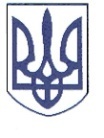 ПОЛТАВСЬКОЇ ОБЛАСТІРОЗПОРЯДЖЕННЯ	13 квітня 2023 року                                                                     	                          № 97Про виплату одноразової грошової допомоги члену сім’ї особи, яка загинула виконуючи бойові завдання в ході військової агресії Російської Федерації проти України, та проходила службу за контрактом	Відповідно до рішення  Решетилівської міської  ради сьомого  скликання від 09.11.2018 ,,Про затвердження Комплексної програми соціального захисту населення Решетилівської міської ради на 2019-2023 роки” (11 позачергова сесія) (зі змінами), Порядку надання одноразової грошової допомоги призваним на військову службу у зв’язку з військовою агресією Російської Федерації проти України, затвердженого рішенням Решетилівської міської ради восьмого скликання від 18.11.2022 №1190-27 -VIIІ (27 позачергова сесія), розглянувши заяви та подані документи Арапа А.Г.ЗОБОВ’ЯЗУЮ:	Відділу бухгалтерського обліку, звітності та адміністративно-господарського забезпечення (Момот С.Г.) виплатити грошову допомогу в розмірі 5 000,00 (п’ять тисяч) грн. Арапу Андрію Григоровичу, який зареєстрований та проживає за адресою: *** Полтавської області за сина Арапа Віталія Андрійовича.Міський   голова                                                                          О.А. Дядюнова